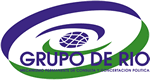 Cotejar con texto leídoINTERVENCION DE LA SRA. MANAHI PAKARATIDE LA MISIÓN PERMANENTE DE CHILEA NOMBRE DEL GRUPO DE RIOCierre de Sesión de la Quinta Comisión, Primera Sesión Reanudada64 Sesión de la Asamblea GeneralNaciones Unidas, Nueva York19 de marzo del 2010Check against deliverySTATEMENT BY MS. MANAHI PAKARATIFROM THE PERMANENT MISSION OF CHILEON BEHALF OF THE RIO GROUPClosing Session of the Fifth Committee, First Resumed Session64th Session of the General AssemblyUnited Nations, New York19 March 2010Sr. Presidente, Tengo el honor de intervenir a nombre de los países miembros del Grupo de Río en el cierre de los trabajos de esta Primera Sesión Reanudada de la Quinta Comisión.  En primer lugar, el Grupo quisiera felicitarlo a Usted y la Mesa por la excelente conducción de los temas abordados en esta oportunidad. Asimismo, expresamos nuestro agradecimiento a todos los coordinadores cuyo arduo trabajo nos llevo a tomar decisiones importantes. Entre éstas, podemos mencionar el fortalecimiento de la respuesta que debe tener la Organización ante situaciones de emergencia, la adecuada utilización de los recursos provenientes de los Estados Miembros para el uso que el Secretario General debe hacer de la autoridad discrecional limitada y las responsabilidades que la Secretaría debe asumir en torno al tema de la rendición de cuentas.  Al Grupo le complace que la Asamblea General haya llegado a un acuerdo sobre los principios generales que regirán el sistema de rendición de cuentas en la Secretaría de Naciones Unidas, entre ellos, la obligación que tienen los funcionarios, en todos los niveles, de asumir su responsabilidad por las decisiones y acciones que tomen en la labor que realizan para la Organización y la necesidad de emprender acciones de recuperación por pérdidas financieras en casos de fraude. El Grupo de Río reafirma su compromiso y disposición para continuar analizando estos temas en el futuro.Asimismo, el Grupo de Rio hace un llamado a que en todos los procesos en marcha en los diferentes órganos intergubernamentales de Naciones Unidas, incluyendo los debates sobre la Coherencia del Sistema, se tengan en cuenta los roles, prerrogativas y funciones de la Quinta Comisión.Sr. Presidente, Para finalizar, en miras a la Segunda Sesión Reanudada, el Grupo espera con atención analizar a fondo la propuesta de la Estrategia de Apoyo Global sobre el Terreno, así como los respectivos presupuestos de las Operaciones de Mantenimiento de la Paz. En particular, el Grupo de Río pondrá especial énfasis en la Misión de Estabilización de Naciones Unidas en Haití para lo cual espera contar con la totalidad de los informes a la brevedad.   Muchas gracias.